НОВЕЙШИЕ ТЕХНОЛОГИИ ЛИКЕРОВОДОЧНЫХ ПРОИЗВОДСТВОбъем программы: 72 ч.Цель программы: приобретение теоретических знаний по технологии ликеро-водочного производстваКатегория слушателей: лица, имеющие среднее профессиональное и (или) высшее образования; лица, получающие среднее профессиональное и (или)высшее образованияПродолжительность обучения: 14 днейФорма обучения: очная, очно-заочная, заочнаяПо окончании обучения выдается:  удостоверение установленного образца о повышении квалификацииСодержание  программы:Водоподготовка Обработка стеклопосудыФизико-химические показатели растительного сырья Физические методы обработки полуфабрикатов ликероводочного производства и купажей изделий, обработка купажей холодомСпособы повышения стабильности ликеро-водочных изделий при хранении Обработка сортировок белковыми веществами, в том числе сухим молокомСовременные методы анализа качества готовых изделий Сертификация ликероводочных изделий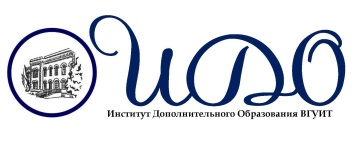 Институт дополнительного образования Воронежского государственного университета инженерных технологийг. Воронеж, пр-т Революции, 19тел./факс +7(473)253-32-41e-mail: ido@ido-vguit.ruhttp:// www.ido-vguit.ru 